Algebra Lab					Name ___________________________Matching Graphs and EquationsIn each row of the table is given a graph or a linear equation.  Find the missing equation(s) in the appropriate form and/or the graph to complete each row.  For each missing graph, sketch the graph in the appropriate row and column. For each missing equation, write the equation in the form requested in the appropriate row and column.GraphSlope-Intercept FormPoint-Slope Form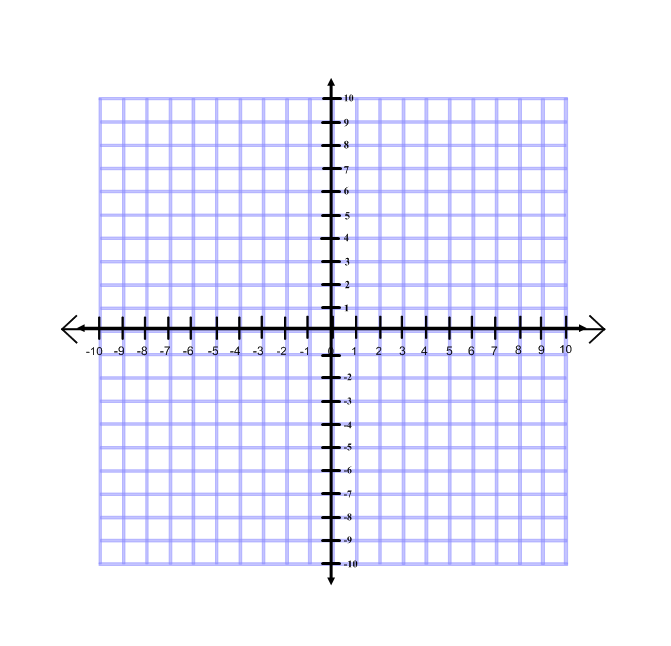 